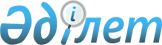 О внесении изменений и дополнений в решение маслихата от 23 декабря 2008 года № 151 "О городском бюджете города Рудного на 2009 год"Решение маслихата города Рудного Костанайской области от 3 августа 2009 года № 238. Зарегистрировано управлением юстиции города Рудного Костанайской области 12 августа 2009 года № 9-2-141

      В соответствии со статьями 106 и 109 Бюджетного кодекса Республики Казахстан от 4 декабря 2008 года, статьей 6 Закона Республики Казахстан от 23 января 2001 года "О местном государственном управлении и самоуправлении в Республике Казахстан", а также рассмотрев решение Костанайского областного маслихата от 27 июля 2009 года № 206 "О внесении изменений и дополнений в решение от 12 декабря 2008 года № 140 "Об областном бюджете Костанайской области на 2009 год" номер в Реестре государственной регистрации нормативных правовых актов 3686, постановление акимата города Рудного от 27 июля 2009 года № 904 "О внесении на рассмотрение в Рудненский городской маслихат проекта решения Рудненского городского маслихата "О внесении изменений и дополнений в решение маслихата от 23 декабря 2008 года № 151 "О городском бюджете города Рудного на 2009 год" маслихат РЕШИЛ:



      1. Внести в решение маслихата "О городском бюджете города Рудного на 2009 год" от 23 декабря 2008 года № 151 (номер в Реестре государственной регистрации нормативных правовых актов 9-2-118, опубликовано 16 января 2009 года в городской газете "Рудненский рабочий", внесены изменения и дополнения решением маслихата от 16 января 2009 года № 162 "О внесении изменений и дополнений в решение маслихата от 23 декабря 2008 года № 151 "О городском бюджете города Рудного на 2009 год", номер в Реестре государственной регистрации нормативных правовых актов 9-2-120, опубликовано 12 февраля 2009 года в городской газете "Рудненский рабочий" под номером 6, решением маслихата от 22 апреля 2009 года № 198 "О внесении изменений в решение маслихата от 23 декабря 2008 года № 151 "О городском бюджете города Рудного на 2009 год", номер в Реестре государственной регистрации нормативных правовых актов 9-2-131, опубликовано 15 апреля 2009 года в городской газете "Рудненский рабочий" под номером 19) следующие изменения и дополнения:



      пункт 1 указанного решения изложить в новой редакции:

      "1. Утвердить городской бюджет города Рудного на 2009 год согласно приложению 1 в следующих объемах:

      1) доходы – 8 102 288,9 тысячи тенге, в том числе по:

      налоговым поступлениям – 5 639 746 тысяч тенге;

      неналоговым поступлениям – 8 822 тысячи тенге;

      поступлениям от продажи основного капитала – 149 996 тысяч тенге;

      поступления трансфертов – 2 303 724,9 тысячи тенге;

      2) затраты – 8 136 219,2 тысячи тенге;

      3) чистое бюджетное кредитование – 0 тысяч тенге;

      4) сальдо по операциям с финансовыми активами – 0 тысяч тенге;

      5) дефицит (профицит) бюджета (отрицательное) – 33 930,3 тысячи тенге;

      6) финансирование дефицита (использование профицита) бюджета – 33 930,3 тысячи тенге, в том числе: используемые остатки бюджетных средств – 33 930,3 тысячи тенге";



      в пункте 4 указанного решения после слов "Утвердить резерв акимата города Рудного на 2009 год в сумме" цифры "13 977,6" заменить цифрами "16 440,6";



      приложение 1, утвержденное указанным решением, изложить в новой редакции согласно приложению к настоящему решению.



      2. Настоящее решение вводится в действие с 1 января 2009 года.      Председатель девятой очередной сессии,

      Секретарь городского маслихата            В. Лощинин      СОГЛАСОВАНО:      Начальник государственного учреждения 

      "Рудненский городской отдел финансов" 

      акимата города Рудного

      __________________ М. Дуспулов 

      3.08.2009 г.      Начальник государственного учреждения 

      "Рудненский городской отдел экономики 

      и бюджетного планирования" 

      акимата города Рудного

      __________________ С. Искуженов 

      3.08.2009 г. 

Приложение             

к решению маслихата    

от 3 августа 2009 года 

№ 238                  

Приложение             

к решению маслихата    

от 23 декабря 2009 года

№ 151                  

       Городской бюджет города Рудного на 2009 год

 
					© 2012. РГП на ПХВ «Институт законодательства и правовой информации Республики Казахстан» Министерства юстиции Республики Казахстан
				КатегорияКатегорияКатегорияКатегорияСумма,

тысяч тенгеКлассКлассНаименованиеСумма,

тысяч тенгеПодклассПодклассСумма,

тысяч тенге12345I. Доходы8102288,91
Налоговые поступления5639746101Подоходный налог19409301012Индивидуальный подоходный налог1940930103Социальный налог19621821031Социальный налог1962182104Hалоги на собственность9452931041Hалоги на имущество8348811043Земельный налог222551044Hалог на транспортные средства88157105Внутренние налоги на товары, работы и услуги7702471052Акцизы3469051053Поступления за использование природных и других ресурсов3969161054Сборы за ведение предпринимательской и профессиональной деятельности26426108Обязательные платежи, взимаемые за совершение юридически значимых действий и (или) выдачу документов уполномоченными на то государственными органами или должностными лицами210941081Государственная пошлина210942
Неналоговые поступления8822201Доходы от государственной собственности80222011Поступления части чистого дохода государственных предприятий302015Доходы от аренды  имущества, находящегося в государственной собственности7992206Прочие неналоговые поступления8002061Прочие неналоговые поступления8003
Поступления от продажи основного капитала149996301Продажа государственного имущества, закрепленного за государственными учреждениями1053923011Продажа государственного имущества, закрепленного за государственными учреждениями105392303Продажа земли и нематериальных активов446043031Продажа земли386043032Продажа нематериальных активов60004
Поступления трансфертов2303724,9402Трансферты из вышестоящих органов государственного управления2303724,94022Трансферты из областного бюджета2303724,9Функциональная группаФункциональная группаФункциональная группаФункциональная группаФункциональная группаСумма, тысяч тенгеФункциональная подгруппа   НаименованиеФункциональная подгруппа   НаименованиеФункциональная подгруппа   НаименованиеФункциональная подгруппа   НаименованиеСумма, тысяч тенгеАдминистратор бюджетных программАдминистратор бюджетных программАдминистратор бюджетных программСумма, тысяч тенгеПрограмма                            Программа                            Сумма, тысяч тенге123456II. Затраты8136219,21
Государственные услуги общего характера9308501Представительные, исполнительные и другие органы, выполняющие общие функции  государственного управления64581112Аппарат маслихата района (города областного значения)10392001Обеспечение деятельности маслихата района (города областного значения)10392122Аппарат акима района (города областного значения)37992001Обеспечение деятельности акима района (города областного значения)37992123Аппарат акима района в городе, города районного значения, поселка, аула (села), аульного (сельского) округа16197001Функционирование аппарата акима района в городе, города районного значения, поселка, аула (села), аульного (сельского) округа1619702Финансовая  деятельность19701452Отдел финансов района (города областного значения)19701001Обеспечение деятельности отдела финансов12513470Отдел  экономики и  финансов района (города областного значения)0004Организация работы по выдаче разовых талонов и обеспечение полноты сбора сумм от реализации разовых талонов5245011Учет, хранение, оценка и реализация имущества, поступившего в коммунальную собственность194305Планирование и статистическая деятельность8803453Отдел экономики и бюджетного планирования района (города областного значения)8803001Обеспечение деятельности отдела экономики и бюджетного планирования88032
Оборона318601Военные нужды3186122Аппарат акима района (города областного значения)3186005Мероприятия в рамках исполнения всеобщей воинской обязанности31863
Общественный порядок, безопасность, правовая, судебная, уголовно-исполнительная деятельность709101Правоохранительная деятельность7091458Отдел жилищно-коммунального хозяйства, пассажирского транспорта и автомобильных дорог района (города областного значения)7091021Обеспечение безопасности дорожного движения населенных пунктов70914
Образование2884004,901Дошкольное воспитание и обучение327555464Отдел образования района (города областного значения)327555009Обеспечение деятельности организаций дошкольного воспитания и обучения32755502Начальное, основное среднее и  общее среднее  образование1390904123Аппарат акима района в городе, города районного значения, поселка, аула (села), аульного (сельского) округа2511005Организация бесплатного подвоза учащихся до школы и обратно в аульной (сельской) местности2511464Отдел образования района (города областного значения)1388393003Общеобразовательное обучение1212322006Дополнительное образование для детей163356010Внедрение новых технологий обучения в государственной системе образования за счет целевых трансфертов из республиканского бюджета1271509Прочие услуги в области образования1165545,9464Отдел образования района (города областного значения)384813,9001Обеспечение деятельности отдела образования8657004Информатизация системы образования в государственных учреждениях образования района (города областного значения)505005Приобретение и доставка учебников, учебно-методических комплексов для государственных учреждений образования района (города областного значения)9042011Капитальный, текущий ремонт объектов образования в рамках реализации стратегии региональной занятости и переподготовки кадров366609,9467Отдел строительства района (города областного значения)780732037Строительство и реконструкция объектов образования7807326
Социальная помощь и социальное обеспечение37839202Социальная помощь343039451Отдел занятости и социальных программ района (города областного значения)343039002Программа занятости98299005Государственная адресная социальная помощь19705006Жилищная помощь121000007Социальная помощь отдельным категориям нуждающихся граждан по решениям местных представительных органов24723010Материальное обеспечение детей-инвалидов, воспитывающихся и обучающихся на дому2322013Социальная адаптация лиц, не имеющих определенного местожительства34115015Территориальные центры социального обслуживания пенсионеров и инвалидов21750016Государственные пособия на детей до 18 лет10996017Обеспечение нуждающихся инвалидов обязательными гигиеническими средствами и предоставление услуг специалистами жестового языка, индивидуальными помощниками в соответствии с индивидуальной программой реабилитации инвалида1012909Прочие услуги в области социальной помощи и социального обеспечения35353451Отдел занятости и социальных программ района (города областного значения)35353001Обеспечение деятельности отдела занятости и социальных программ34860011Оплата услуг по зачислению, выплате и доставке пособий и других социальных выплат4937
Жилищно-коммунальное хозяйство58819201Жилищное хозяйство352083467Отдел строительства района (города областного значения)352083003Строительство и (или) проибретение жилья государственного коммунального жилищного фонда193742004Развитие, обустройство и (или) приобретение инженерно-коммуникационной инфраструктуры15834102Коммунальное хозяйство168000458Отдел жилищно-коммунального хозяйства, пассажирского транспорта и автомобильных дорог района (города областного значения)28000026Организация эксплуатации тепловых сетей, находящихся в коммунальной собственности районов (городов областного значения)25000030Ремонт инженерно-коммуникационной инфраструктуры и благоустройство населенных пунктов в рамках реализации стратегии региональной занятости и переподготовки кадров3000467Отдел строительства района (города областного значения)140000031Развитие инженерно-коммуникационной инфраструктуры и благоустройство населенных пунктов в рамках реализации стратегии региональной занятости и переподготовки кадров14000003Благоустройство населенных пунктов68109123Аппарат акима района в городе, города районного значения, поселка, аула (села), аульного (сельского) округа13824008Освещение улиц населенных пунктов8724011Благоустройство и озеленение населенных пунктов5100458Отдел жилищно-коммунального хозяйства, пассажирского транспорта и автомобильных дорог района (города областного значения)54285015Освещение улиц в населенных пунктах10285016Обеспечение санитарии населенных пунктов20000018Благоустройство и озеленение населенных пунктов240008
Культура, спорт, туризм и информационное пространство27075701Деятельность в области культуры64096455Отдел культуры и развития языков района (города областного значения)64096003Поддержка культурно-досуговой работы6409602Спорт134694465Отдел физической культуры и спорта района (города областного значения)134694005Развитие массового спорта и национальных видов спорта125894006Проведение спортивных соревнований на районном (города областного значения) уровне8800467Отдел строительства района (города областного значения)30350008Развитие объектов физической культуры и спорта3035003Информационное пространство53776455Отдел культуры и развития языков района (города областного значения)39776006Функционирование районных (городских) библиотек30029007Развитие государственного языка и других языков народа Казахстана9747456Отдел внутренней политики района (города областного значения)14000002Проведение государственной информационной политики через средства массовой информации1400009Прочие услуги по организации культуры, спорта, туризма  и информационного пространства18191455Отдел культуры и развития языков района (города областного значения)5441001Обеспечение деятельности отдела культуры и развития языков5441456Отдел внутренней политики района (города областного значения)8495001Обеспечение деятельности отдела внутренней политики6506003Реализация региональных программ в сфере молодежной политики1989465Отдел физической культуры и спорта района (города областного значения)4255001Обеспечение деятельности отдела физической культуры и  спорта425510
Сельское, водное, лесное, рыбное хозяйство, особо охраняемые природные территории, охрана окружающей среды и животного мира, земельные отношения867601Сельское хозяйство2858462Отдел сельского хозяйства района (города областного значения)2858001Обеспечение деятельности отдела сельского хозяйства285806Земельные отношения5818463Отдел земельных отношений района (города областного значения)5818001Обеспечение деятельности отдела земельных отношений581811
Промышленность, архитектурная, градостроительная и строительная деятельность4650602Архитектурная, градостроительная и строительная деятельность46506467Отдел строительства района (города областного значения)8984001Обеспечение деятельности отдела строительства8984468Отдел архитектуры и градостроительства района (города областного значения)37522001Обеспечение деятельности отдела архитектуры и градостроительства4722003Разработка схем градостроительного развития территории района, генеральных планов городов районного (областного) значения,поселков и иных сельских населенных пунктов3280012
Транспорт и коммуникации57190501Автомобильный транспорт571905123Аппарат акима района в городе, города районного значения, поселка, аула (села), аульного (сельского) округа6994013Обеспечение функционирования автомобильных дорог в городах районного значения, поселках, аулах (селах), аульных (сельских) округах6994458Отдел жилищно-коммунального хозяйства, пассажирского транспорта и автомобильных дорог района (города областного значения)564911022Развитие транспортной инфраструктуры455288023Обеспечение функционирования автомобильных дорог10962313
Прочие33663,603Поддержка предпринимательской деятельности и защита конкуренции3572469Отдел предпринимательства района (города областного значения)3572001Обеспечение деятельности отдела предпринимательства357209Прочие30091,6452Отдел финансов района (города областного значения)16440,6012Резерв местного исполнительного органа района (города областного значения) 16440,6013Чрезвычайный резерв местного исполнительного органа района (города областного значения) для ликвидации чрезвычайных ситуаций природного и техногенного характера9000015Резерв местного исполнительного органа района (города областного значения) на исполнение обязательств по решениям судов1500458Отдел жилищно-коммунального хозяйства, пассажирского транспорта и автомобильных дорог района (города областного значения)13651001Обеспечение деятельности отдела жилищно-коммунального хозяйства, пассажирского транспорта и автомобильных дорог1365115
Трансферты3250760,701Трансферты3250760,7452Отдел финансов района (города областного значения)3250760,7006Возврат неиспользованных (недоиспользованных) целевых трансфертов28,7007Бюджетные изъятия3250732III. Чистое бюджетное кредитование0IV. Сальдо по операциям с финансовыми активами0V. Дефицит (профицит) бюджета-33930,3VI. Финансирование дефицита (использование профицита) бюджета33930,38
Используемые остатки бюджетных средств33930,301Остатки бюджетных средств33930,31Свободные остатки бюджетных средств33930,3